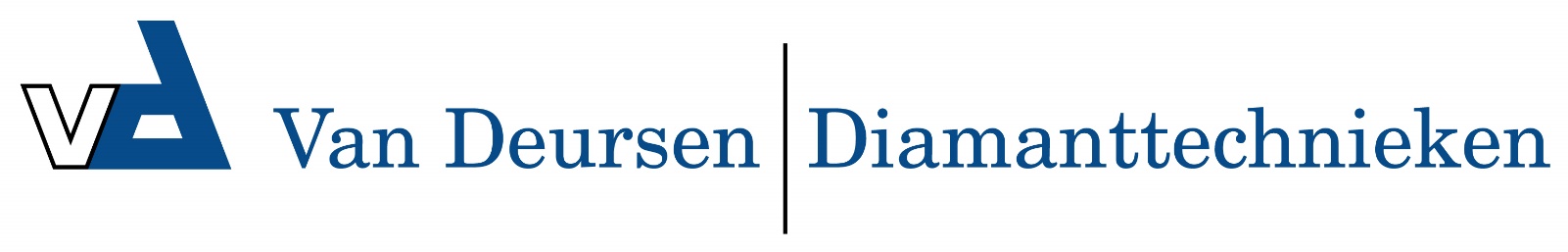 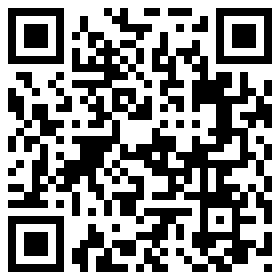 69910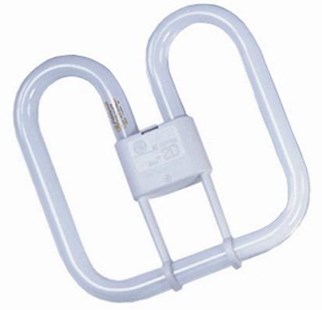 Fluorecentielamp 2D55W-4pins-GRY10q-3-835Technische gegevens:Artikelnummer69.910EAN code8713265040637Vermogen55 WattTypeOsram 2DKleur835LamphouderGRY10q-3 (4-pins)Lumen3900 Lumen